Dietetics Experience SessionTuesday 28th November 2017Aneurin Bevan Health BoardFriars Postgraduate Centre, Royal Gwent Hospital  For those who are applying for the BSc (Hons) Human Nutrition and Dietetics or MSc / Postgraduate Diploma in Dietetics at Cardiff Metropolitan University, these experience sessions will be an ideal opportunity for those requesting work experience in Local Health Boards.  It will also count towards the work experience requirement when applying for either course.Places are limited please forward your details to dieteticsplacements@cardiffmet.ac.uk Closing date for applications is: Wednesday 15th November 2017As the course is free lunch will not be provided on the day so please bring your own food and refreshments, or the money to buy them on site.  The use of public transport is recommended as car parking on site is very limited. Return Slip (via email preferred): Placement Office, Cardiff School of Health Sciences, Cardiff Metropolitan University, Llandaff Campus, Western Avenue, Cardiff, CF5 2YB dieteticsplacements@cardiffmet.ac.uk 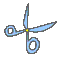 Please book me a place on the Dietetics Experience Day on Tuesday 28th November 2017, Aneurin Bevan Health Board at the Friars Postgraduate Centre, Royal Gwent Hospital.  I confirm that I am a resident in WalesSigned: ………………………………………………………………Print Name: ………………………………………………………….Contact Number: ………………..………….……………………….*Email address: ……………………………….….………………….Course interested in:Bsc ………………… / MSc……………………..(*These fields are mandatory)